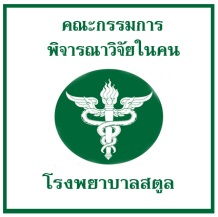 การวิจัย.........................................................................................................(ชื่อโครงการวิจัย) และเอกสารประกอบการพิจารณาการวิจัยตามรายการแสดงด้านล่างได้รับการพิจารณาจาก คณะกรรมการวิจัยในคน โรงพยาบาลสตูล และมีความเห็นว่าการวิจัยที่จะดำเนินการมีความสอดคล้องกับหลักจริยธรรมสากล ตลอดจนกฎหมายข้อบังคับและข้อกำหนดภายในประเทศจึงเห็นสมควรให้ดำเนินการวิจัยนี้ได้ ภายใต้ข้อกำหนดและขอบเขตของโรงพยาบาลสตูล เลขที่อนุมัติ.......................................................... ตามเอกสารพิจารณา ดังต่อไปนี้โครงร่างวิจัย เลขที่............................................................ใบยินยอมอาสมัครการวิจัย เลขที่.....................................ลงนาม…………………………………………………………………………….       (…………………………………………………………………………..)       ประธานคณะกรรมการวิจัยในคน โรงพยาบาลสตูล      ..................../........................../...................หมายเลขรับรอง........................................................วันที่ให้การรับรอง.....................................................วันหมดอายุการรับรอง.............................................